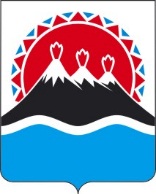 В соответствии с абзацем восемь подпункта 8 и подпунктом 18 пункта 1 статьи 7.1-1 Закона Российской Федерации от 19.04.1991 № 1032-1 «О занятости населения в Российской Федерации»ПРИКАЗЫВАЮ:1. Утвердить Порядок по организации проведения оплачиваемых общественных работ согласно приложению к настоящему приказу.2. Признать утратившими силу:1) приказ Министерства труда и развития кадрового потенциала Камчатского края от 28.01.2021 № 26 «Об утверждении Административного регламента предоставления государственной услуги по организации проведения оплачиваемых общественных работ»;2) приказ Министерства труда и развития кадрового потенциала Камчатского края от 30.03.2021 № 116 «О внесении изменений в приложение к приказу Министерства труда и развития кадрового потенциала Камчатского края от 28.01.2021 № 26 «Об утверждении Административного регламента предоставления государственной услуги по организации проведения оплачиваемых общественных работ».3. Настоящий приказ вступает в силу через 10 дней после дня его официального опубликования.Приложениек приказу Министерства труда и развития кадрового потенциала Камчатского краяот [Дата регистрации] № [Номер документа]ПОРЯДОК ПО ОРГАНИЗАЦИИ ПРОВЕДЕНИЯ ОПЛАЧИВАЕМЫХ ОБЩЕСТВЕННЫХ РАБОТНастоящий Порядок определяет механизм организации проведения оплачиваемых общественных работ (далее – общественные работы) Министерством труда и развития кадрового потенциала Камчатского края (далее – Министерство) и краевыми государственными казенными учреждениями центрами занятости населения Камчатского края (далее – КГКУ ЦЗН). Мероприятие реализуется КГКУ ЦЗН в целях содействия гражданам в поиске подходящей работы, а работодателям – в подборе необходимых работников в соответствии с Законом Российской Федерации от 19.04.1991 
№ 1032-1 «О занятости населения в Российской Федерации» (далее – Закон о занятости) и государственной программой Камчатского края «Содействие занятости населения Камчатского края», утвержденной постановлением Правительства Камчатского края от 11.11.2013 № 490-П (далее – Программа).2. Под общественными работами понимается трудовая деятельность, имеющая социально полезную направленность и организуемая в качестве дополнительной социальной поддержки граждан, ищущих работу. К общественным работам не относится деятельность, связанная с необходимостью срочной ликвидации последствий аварий, стихийных бедствий, катастроф и других чрезвычайных ситуаций и требующая специальной подготовки работников, а также их квалифицированных и ответственных действий в кратчайшие сроки.3. Участниками проведения оплачиваемых общественных работ мероприятия являются:1) граждане Российской Федерации, иностранные граждане, лица без гражданства, зарегистрированные в целях поиска подходящей работы (далее –зарегистрированные в целях поиска работы граждане), и граждане Российской Федерации, иностранные граждане, лица без гражданства признанные в установленном порядке безработными (далее – безработные граждане) (далее –граждане);2) работодатели (организации и предприятия, расположенные на территории Камчатского края, независимо от организационно-правовой формы собственности, а также индивидуальные предприниматели), имеющие вакантные рабочие места, заявленные в установленном порядке в качестве потребности в работниках в КГКУ ЦЗН, или желающие сформировать кадровый резерв (далее - работодатели).Реализация мероприятия по организации проведения оплачиваемых общественных работ осуществляется:1) в форме создания рабочих мест – на основании договоров, заключенных между КГКУ ЦЗН и работодателями, создающими рабочие места;2) в форме выделения рабочих мест из числа вакантных рабочих мест – на основании договоров, заключенных между КГКУ ЦЗН, и работодателями, принимающими на общественные работы на имеющиеся вакантные рабочие места.Форма и условия организации проведения оплачиваемых общественных работ, в том числе условия оплаты расходов общественные работы, регулируются договорами о совместной деятельности по организации проведения оплачиваемых общественных работ, заключенных между КГКУ ЦЗН и работодателями. Участие граждан в общественных работах допускается только с их согласия. При направлении на общественные работы учитываются состояние здоровья, возрастные, профессиональные и другие индивидуальные особенности граждан.С лицами, желающими участвовать в общественных работах, заключается срочный трудовой договор. Срочный трудовой договор об участии гражданина в общественных работах может быть расторгнут им досрочно при устройстве на постоянную или временную работу.Оплата труда граждан, занятых на общественных работах, производится в соответствии с законодательством Российской Федерации.В период участия безработных граждан в общественных работах за ними сохраняется право на получение пособия по безработице (кроме граждан, участвующих в общественных работах и указанных в пункте 3 статьи 4 Закона о занятости. Финансирование общественных работ производится за счет средств работодателей, у которых проводятся эти работы. В период участия в общественных работах может оказываться материальная поддержка.В целях реализации мероприятия КГКУ ЦЗН:1) Организует в целях обеспечения временной занятости населения проведение оплачиваемых общественных работ.2) Осуществляет межведомственное взаимодействие с Пенсионным фондом Российской федерации.3) Определяет прогнозную потребность в финансировании из средств краевого бюджета в рамках Программы, затрат, связанных выплатой материальной помощи при организации общественных работ на финансовый год, в пределах утвержденных лимитов бюджетных обязательств, предусмотренных на эти цели.4) На основании обращений граждан в КГКУ ЦЗН проводится сбор и анализ информации о возможности организации проведения общественных работ.При сборе и анализе информации о возможности организации проведения общественных работ учитываются:а) потребность в деятельности, имеющей социально полезную направленность, на территории муниципального образования Камчатского края;б) распределение численности работников и организаций, расположенных на территории Камчатского края, муниципального образования, по видам экономической деятельности, финансово-экономическое состояние организаций;в) оценка потребности работодателей в трудовых ресурсах исходя из потребности в деятельности, имеющей социально полезную направленность, по видам экономической деятельности;г) состав граждан по образованию, профессионально-квалификационному составу, продолжительности поиска подходящей работы, продолжительности безработицы для безработных граждан, не получающих пособия по безработице, состоящих на учете в КГКУ ЦЗН свыше шести месяцев, отношению к категориям испытывающих трудности в поиске подходящей работы;д) доступность инфраструктуры для граждан, имеющих ограничения жизнедеятельности;е) спрос граждан на участие в общественных работах;ж) сведения о численности работников, предполагаемых к увольнению в связи с ликвидацией организации либо прекращением деятельности индивидуальным предпринимателем, сокращением численности или штата работников организации, индивидуального предпринимателя, находящихся в простое по вине администрации, работающих неполное рабочее время, а также работников, которым предоставлены отпуска по инициативе администрации;з) предложения работодателей и органов местного самоуправления по организации общественных работ, за исключением видов деятельности, связанных с необходимостью срочной ликвидации последствий аварий, стихийных бедствий, катастроф и других чрезвычайных ситуаций, и требующих специальной подготовки работников, а также их квалифицированных и ответственных действий в кратчайшие сроки;и) оценка социально полезной направленности предлагаемых общественных работ;к) сроки и продолжительность проведения общественных работ;л) условия организации и проведения общественных работ;м) удаленность места проведения общественных работ от места жительства гражданина.5) На основании обращений работодателей за предоставлением государственной услуги по подбору необходимых работников, проводится отбор работодателей для организации проведения общественных работ. При отборе работодателей для организации проведения общественных работ учитываются:а) количество создаваемых рабочих мест и численность граждан, для которых осуществляется организация проведения общественных работ;б) участие работодателей в реализации на территории Камчатского края деятельности, имеющей социально полезную направленность, включая профессиональное развитие кадров;в) возможность организации общественных работ с учетом сроков окончания периода получения пособия по безработице, продолжительности безработицы для безработных граждан, не получающих пособия по безработице, состоящих на учете в КГКУ ЦЗН свыше шести месяцев, обращения зарегистрированных в целях поиска работы граждан, ищущих работу в течение года с даты выдачи им документа об образовании и о квалификации (далее – граждане, впервые ищущие работу);г) наличие или возможность создания работодателем условий труда и доступности рабочего места для граждан, имеющих ограничения жизнедеятельности, с учетом индивидуальной программы реабилитации или абилитации инвалида, содержащей заключение о рекомендуемом характере и условиях труда (далее - ИПРА);д) транспортная доступность места проведения общественных работ;е) условия проведения общественных работ;ж) сроки и продолжительность проведения общественных работ в зависимости от категории граждан;з) соблюдение работодателем трудового законодательства и иных нормативных правовых актов, содержащих нормы трудового права;и) оценка возможности трудоустройства граждан на постоянное рабочее место после окончания периода участия в общественных работах, совмещения гражданами участия в общественных работах с получением профессионального образования, профессионального обучения и дополнительного профессионального образования, а гражданами, впервые ищущими работу - с получением профессионального образования, профессионального обучения;к) наличие у работодателя средств на финансирование общественных работ.6) Работник КГКУ ЦЗН осуществляет подготовку в двух экземплярах проекта договора о совместной деятельности по организации проведения общественных работ (далее – договор) и передает его в установленном порядке на согласование и подписание директору КГКУ ЦЗН.При подготовке проекта договора с работодателем согласовываются:а) порядок и условия организации и проведения общественных работ;б) положения, предусматривающие подбор из числа участников общественных работ работников для замещения постоянных рабочих мест;в) возможность совмещения гражданами участия в общественных работах с получением профессионального образования, профессионального обучения и дополнительного профессионального образования, а гражданами, впервые ищущими работу, – с получением профессионального образования, профессионального обучения;г) порядок и сроки представления сведений, подтверждающих участие граждан в общественных работах;д) права, обязанности и ответственность КГКУ ЦЗН и работодателя;е) сроки действия договора;ж) порядок и условия прекращения договора.7) Работник КГКУ ЦЗН осуществляет внесение в регистр получателей государственных услуг в сфере занятости населения сведений о свободных рабочих местах (вакантных должностях) для участия граждан в общественных работах на основании заключенного договора.При внесении в регистр получателей государственных услуг в сфере занятости населения сведений о свободных рабочих местах (вакантных должностях) для участия граждан в общественных работах указываются:а) наименование юридического лица (индивидуального предпринимателя), фамилия, имя, отчество работодателя - физического лица;б) адрес места проведения общественных работ, способ проезда;в) наименование профессии (специальности), должности, квалификации;г) необходимое количество работников;д) характер работы (временная, надомная);е) сроки и продолжительность проведения общественных работ;ж) размер заработной платы;з) режим работы;и) профессионально-квалификационные требования, дополнительные навыки;к) перечень социальных гарантий при участии в общественных работах;л) сведения о возможности трудоустройства на постоянное рабочее место после окончания участия в общественных работах, совмещения гражданами участия в общественных работах с получением профессионального образования, профессионального обучения и дополнительного профессионального образования, а гражданами, впервые ищущими работу, - с получением профессионального образования, профессиональным обучением.8) Подписывает проект договора.При заключении договора осуществляется подписание в установленном порядке КГКУ ЦЗН и работодателем двух экземпляров договора.9) Работник КГКУ ЦЗН осуществляет подбор гражданину вариантов общественных работ, организованных в соответствии с договором, заключенным между КГКУ ЦЗН и работодателем, с учетом состояния здоровья, профессиональных и других индивидуальных особенностей гражданина, пожеланий к условиям оплачиваемых общественных работ (заработная плата, режим рабочего времени, место расположения, характер труда, профессия (специальность), должность), а также требований работодателя к исполнению трудовой функции.При подборе общественной работы не допускается:а) предложение одной и той же оплачиваемой общественной работы дважды;б) предложение гражданину общественной работы, которая связана с переменой места жительства, без согласия гражданина;в) предложение общественной работы, условия труда которой не соответствуют требованиям охраны труда.10) Работник КГКУ ЦЗН проводит анализ сведений о гражданине, внесенных в регистр получателей государственных услуг в сфере занятости населения на основании документов, предъявленных при регистрации в целях поиска подходящей работы в КГКУ ЦЗН, и определяет варианты общественных работ в соответствии с законодательством о занятости населения с учетом наличия или отсутствия сведений о:а) профессии (специальности), должности, виде деятельности;б) уровне профессиональной подготовки и квалификации, опыте и навыках работы;в) рекомендуемом характере и условиях труда, содержащихся в ИПРА.11) Работник КГКУ ЦЗН принимает решение о направлении или отказе в направлении гражданина на оплачиваемые общественные работы;В случае отказа в направлении на общественные работы работник КГКУ ЦЗН разъясняет причины, основание отказа, фиксирует решение об отказе в регистре получателей государственных услуг в сфере занятости населения.В случае неявки гражданина в КГКУ ЦЗН в назначенный срок для получения направления на общественные работы, оформляет решение об отказе в направление на общественные работы в письменной форме и направляет его гражданину посредством почтовой связи.12) Работник КГКУ ЦЗН информирует гражданина, в отношении которого принято решение о направлении на общественные работы, о:а) порядке, условиях и сроках проведения общественных работ;б) правовых последствиях в случае отказа от вариантов общественных работ;в) порядке и условиях оказания материальной поддержки в период участия граждан в общественных работах;г) порядке и условиях сохранения права на получение пособия по безработице и назначении безработному гражданину даты посещения КГКУ ЦЗН для подбора подходящей работы и регистрационного учета в первый рабочий день, следующий за днем окончания участия в общественных работах (кроме граждан, указанных в пункте 3 статьи 4 Закона о занятости).13)  Работник КГКУ ЦЗН осуществляет подбор гражданину вариантов общественных работ исходя из сведений, содержащихся в регистре получателей государственных услуг в сфере занятости населения, о свободных рабочих местах (вакантных должностях) для участия в общественных работах граждан на основании заключенных договоров.При наличии в регистре получателей государственных услуг в сфере занятости населения (банке вакансий и работодателей), содержащем сведения о свободных рабочих местах (вакантных должностях), вариантов общественных работ работник КГКУ ЦЗН выдает распечатанный перечень гражданину.При отсутствии в регистре получателей государственных услуг в сфере занятости населения (банке вакансий и работодателей) вариантов общественных работ работник КГКУ ЦЗН выдает гражданину выписку об отсутствии вариантов общественных работ, приобщает копию выписки к личному делу гражданина и заносит эти сведения в регистр получателей государственных услуг в сфере занятости населения (банк работников).14) Согласовывает с гражданином варианты общественных работ.15) Согласовывает с работодателем кандидатуру гражданина.16) На основании выбранных гражданином вариантов общественных работ оформляет не более двух направлений для участия в общественных работах одновременно.Гражданину выдается(ются) направление(ия) для участия в оплачиваемых общественных работах, оформленное(ые) в соответствии с приложением 3 к настоящему Порядку.17) При обращении за государственной услугой граждан, относящихся к категории инвалидов, работник КГКУ ЦЗН осуществляет запрос сведений об инвалидности, содержащихся в федеральной государственной информационной системе «Федеральный реестр инвалидов» (далее – ФГИС ФРИ), в  порядке, установленном Регламентом информационного взаимодействия в целях организации представления сведений органами и организациями, указанными в части 5 статьи 5.1 Федерального закона от 24.11.1995 № 181-ФЗ «О социальной защите инвалидов в Российской Федерации», и пользователями федеральной государственной информационной системы «Федеральный реестр инвалидов», утвержденным постановлением Правления Пенсионного фонда Российской Федерации от 26.02.2018 № 68п.В случае отсутствия в выписке из ИПРА сведений для подбора рекомендуемых видов трудовой и профессиональной деятельности инвалида с учетом нарушенных функций организма и ограничений жизнедеятельности либо при отсутствии у КГКУ ЦЗН доступа к системе межведомственного электронного взаимодействия граждане, относящиеся к категории инвалидов, представляют ИПРА.18) Работник КГКУ ЦЗН уведомляет гражданина о необходимости представления в КГКУ ЦЗН выданного направления для участия в оплачиваемых общественных работах с отметкой работодателя и срочного трудового договора в случае его заключения.19) Работник КГКУ ЦЗН принимает решение об оказании гражданину материальной поддержки в период участия в общественных работах в случае его трудоустройства по направлению для участия в оплачиваемых общественных работах, выданному при предыдущем посещении КГКУ ЦЗН.20) Работник КГКУ ЦЗН осуществляет назначение гражданину материальной поддержки в период участия в общественных работах в случае принятия положительного решения об ее оказании, оформленное в соответствии с приложением 4 к настоящему Порядку.21) Работник КГКУ ЦЗН назначает безработному гражданину (кроме граждан, указанных в пункте 3 статьи 4 Закона о занятости) дату посещения КГКУ ЦЗН для подбора подходящей работы и регистрационного учета в первый рабочий день, следующий за днем окончания участия в общественных работах.22) Работник КГКУ ЦЗН уведомляет безработного гражданина (кроме граждан, указанных в пункте 3 статьи 4 Закона о занятости) под роспись о дате посещения КГКУ ЦЗН для подбора подходящей работы и регистрационного учета в первый рабочий день, следующий за днем окончания участия в общественных работах.23) Работник КГКУ ЦЗН осуществляет начисление безработному гражданину материальной поддержки в период участия в общественных работах при получении от работодателя сведений, подтверждающих участие гражданина в общественных работах.24) Работник КГКУ ЦЗН осуществляет внесение информации, предусмотренных пунктами 18-21 настоящего Порядка, в регистр получателей государственных услуг в сфере занятости населения.25) Работник КГКУ ЦЗН передает личное дело гражданина в архив КГКУ ЦЗН.10. В целях участия в мероприятии гражданин:1) Обращается в КГКУ ЦЗН с паспортом гражданина Российской Федерации или иным документом, удостоверяющим личность гражданина Российской Федерации, его заменяющим; документом, удостоверяющим личность иностранного гражданина, лица без гражданства.2) Заполняет заявку на участие в оплачиваемых общественных работах (далее – заявка), оформленную в соответствии с приложением 1 к настоящему Порядку, или выражает письменное согласие с предложением на участие в оплачиваемых общественных работах (далее – предложение) (приложение 2 к настоящему Порядку). В заявке указывается фамилия, имя, отчество (последнее – при наличии) гражданина и дата обращения.Заявка заверяется личной или простой электронной подписью гражданина в соответствии с Федеральным законом от 06.04.2011 № 63-ФЗ «Об электронной подписи».В предложении указываются: наименование КГКУ ЦЗН; фамилия, имя, отчество (последнее – при наличии) гражданина; фамилия, имя, отчество работника КГКУ ЦЗН, выдавшего предложение; согласие (несогласие) с предложением; дата выдачи предложения.3) Заполняет сведения о согласии (несогласии) на обработку и передачу работодателям их персональных данных в соответствии с Федеральным законом от 27.07.2006 № 152-ФЗ «О персональных данных».4) Осуществляет выбор варианта общественных работ из предложенного перечня и выражает свое согласие на направление для участия в оплачиваемых общественных работах.Гражданину предоставляется право выбрать несколько вариантов общественных работ из предложенного работником КГКУ ЦЗН перечня.5) Подтверждают факт получения направления(ий) для участия в оплачиваемых общественных работах (при наличии вариантов общественных работ) своей подписью в соответствующем бланке учетной документации.В случае несогласия указывают отказ от варианта временного трудоустройства на бланке направления для участия в оплачиваемых общественных работах. 11. В целях реализации мероприятия работодатель:Создает (выделяет) рабочие места для трудоустройства граждан, направленных КГКУ ЦЗН, на общественные работы.Предоставляет в КГКУ ЦЗН сведения о потребности в работниках, наличии свободных рабочих мест (вакантных должностей).Заключает с лицами, желающими участвовать в общественных работах, срочный трудовой договор.4) Предоставляет в КГКУ ЦЗН:а) копии срочных трудовых договоров, заключенных с гражданами на период их участия в общественных работах, а также копии приказов (распоряжений) о приеме, об увольнении работников, принимающих участие в общественных работах;б) копии учетных документов, подтверждающих участие граждан в общественных работах (табеля учета использования рабочего времени, справки о фактически отработанном времени, выполненных объемах работ и затратах по фонду оплаты труда и страховых взносах в государственные внебюджетные фонды, а также листков нетрудоспособности (при наличии).5) Выплачивает заработную плату (не ниже минимального размера оплаты труда, установленного федеральным законом) гражданам, принимающим участие в общественных работах.12. Выплата материальной поддержки гражданам, участвующим в общественных работах, осуществляется через кредитные организации путем зачисления денежных средств на личные счета граждан, а при их отсутствии – через почтовые отделения связи.Приложение 1 к Порядку по организации проведения оплачиваемых общественных работЗаявка на участие в оплачиваемых общественных работах
Я,  	,(фамилия, имя, отчество (при наличии) гражданина)прошу направить меня на оплачиваемые общественные работы«___»________20__г. __________  __________________________________________________                                                            подпись                 фамилия, имя, отчество (последнее - при наличии)          Приложение 2 к Порядку по организации проведения оплачиваемых общественных работНа бланке государственного
учреждения службы занятости населенияПредложение об участии в оплачиваемых общественных работахГражданину __________________________________________________________________________  (фамилия, имя, отчество (при наличии) гражданина)предлагается принять участие в оплачиваемых общественных работахС предложением ознакомлен, согласен/не согласен на участие в оплачиваемых общественных работах (нужное подчеркнуть).                                                                                                                              (подпись гражданина)Приложение 3 к Порядку по организации проведения оплачиваемых общественных работНа бланке государственного учрежденияслужбы занятости населения_________________________________________________(наименование юридического лица/фамилия, имя, отчество (при наличии) индивидуального предпринимателя или физического  лица)                                       			_________________________________________________                                       			_________________________________________________                                       			_________________________________________________        (адрес места нахождения, проезд, номер контактного телефона)Направление для участия в оплачиваемых общественных работахГражданин ______________________________________________________________________                  (фамилия, имя, отчество (при наличии) гражданина)направляется   для   замещения временного рабочего места, созданного в соответствии с договором от "__" ____________________ 20__ г. № __________.Рекомендуется на должность, по профессии (специальности) ___________________________                (нужное указать)Просим письменно сообщить о принятом решении ____________________________________Номер телефона для справок __________________________________ "__" __________ 20__ г.________________________________________________________________________________(должность, подпись, Ф.И.О. работника государственного учреждения службы занятости населения)------------------------------------------------------------------------------------------------------------------------(линия отрыва)Результат рассмотрения кандидатуры гражданинаГражданин _________________________________________________________________(фамилия, имя, отчество (при наличии))принимается на оплачиваемые общественные работы:с "__" __________ 20__ г. по "__" __________ 20__ г., приказ от "__" _________ 20__ г. № __,с ним заключен срочный трудовой договор от "__" _______________________ 20__ г. № ____на должность, по профессии (специальности) ________________________________________Кандидатура отклонена в связи с ___________________________________________________                                                                                                (указать причину)Гражданин от участия в оплачиваемой общественной работе отказался в связи с________________________________________________________________________________(указать причину)________________________________________________________________________________   (наименование юридического лица/фамилия, имя, отчество (при наличии) индивидуального предпринимателя или физического лица)"__" ____________ 20 г. ___________________________________________________________                                                                   (должность, подпись, Ф.И.О. работодателя его представителя))М.П.                                                                                                   Приложение 4 к Порядку по организации                                                                                       проведения оплачиваемых общественных работПРИКАЗ«__»    __________ 20___ г.                                                                                   № ___________Об оказании материальной поддержки в период участия в оплачиваемых общественных работах	Руководствуясь   статьей   24 Закона Российской Федерации от 19.04.1991 № 1032-1 «О занятости населения в Российской Федерации», ПРИКАЗЫВАЮ:  оказать    материальную    поддержку    в   период     участия в     общественных     работах      гражданину,________________________________________________________________________________фамилия, имя, отчество гражданиналичное дело гражданина от «___» _______________ 20__ г.  № _____в размере _________________________________________ руб.______________ коп.Установить   продолжительность     периода      оказания       материальной поддержки в период   участия в общественных работах с «__»_________ 20__ г. по «___» ________ 20__ г.Директор государственного учреждения службы занятости населения __________________  _________  __________________________________________                      (наименование)                  (подпись)                            (Ф.И.О.)С приказом ознакомлен:Согласен/не согласен  ____________________________ _____________ "__" _______ 20__ г.  (нужное подчеркнуть)                              (Ф.И.О.)                                                     (подпись)                                                       МИНИСТЕРСТВО ТРУДА И РАЗВИТИЯ КАДРОВОГОПОТЕНЦИАЛА КАМЧАТСКОГО КРАЯПРИКАЗ № [Номер документа]г. Петропавловск-Камчатскийот [Дата регистрации]Об утверждении Порядка по организации проведения оплачиваемых общественных работМинистр[горизонтальный штамп подписи 1]Н.Б. НиценкоРаботник государственного учреждения службы занятости населения           (должность)(подпись)(Ф.И.О.)«»20г.«»20г.На бланке государственногоучреждения службы занятости населенияРаботник государственного учреждения службы занятости населения(должность)(подпись)(Ф.И.О.)